Publicado en Madrid el 30/09/2019 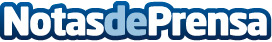 Appcademos.com, la plataforma que vende cursos de inglés a través de las opiniones de sus usuariosLa startup Appcademos.com es la única plataforma a nivel nacional en la que se pueden reservar cursos de inglés a través de las opiniones de sus usuarios, llegando a tener en la actualidad la mayor comunidad de estudiantes de esta materia con más de 15.000Datos de contacto:Nacho Campomanes+34 689 438 538Nota de prensa publicada en: https://www.notasdeprensa.es/appcademos-com-la-plataforma-que-vende-cursos Categorias: Nacional Idiomas Educación Emprendedores Cursos http://www.notasdeprensa.es